サイクリングイベントの御案内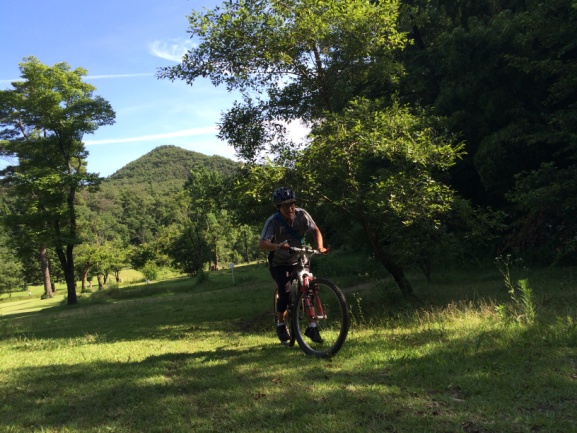 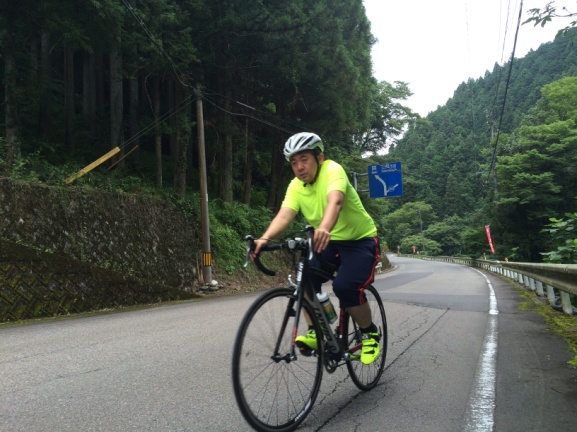 10月９日（日）　　2525（ニコニコ）サイクリング初めてのドロップハンドルの方や初心者及び、　　　　　　　　　　クロスバイクに慣れてきた方にオススメのサイクリングです。いつもニコニコ、オンロードをのんびり時速25ｋｍ以下でサイクリングを楽しみます。推奨車輌：ロードバイク（タイヤ25ｃ）、グラベルロード、シクロクロス、クロスバイク10月16日（日）　　2.10（フラット）サイクリング初めてのクロスバイク、マウンテンバイクの方や初心者にオススメのサイクリングです。タイヤの太さが2.10でも大丈夫!!オンロードをゆ～っくり時速20ｋｍ以下でふらっとサイクリングを楽しみます。推奨車輌：クロスバイク、マウンテンバイク、ジュニア用スポーツバイク等フラットハンドル装着車10月23日（日）　　Cycle PartyレンタサイクルON-OF ＆ イタリアンバルRavenala共同主催イベント　詳細は裏面10月30日（日）　　26-9（ブロック）サイクリング初めてオフロードを走る方や初心者にオススメのサイクリングです。26インチでも29インチでもブロックタイヤ装着車で楽しむサイクリング!!平坦なオフロードを中心に走行します。オフロードをガタガタ、ゴトゴト楽しみます。推奨車輌：マウンテンバイク、シクロクロス等のブロックタイヤ装着車26-9サイクリング、2525サイクリング、2.10サイクリングは、いずれも参加費無料です。他店で御購入頂いたお客様でも参加して頂けます。ヘルメット着用義務。ウイールに　集合出発９時　１～３時間サイクリングを楽しみます。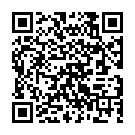 駐車場に限りがありますので、車でお越しの方は事前に御連絡下さい。レンタルを御希望の方は、予約が必要となります。（レンタル料3.000円）天候不順または都合により中止にする場合がございます。その時の案内は、フェイスブックにて発信致します。　　　　　　　　　　　フェイスブック